Free2move eSolutions et ALD Automotiveensemble pour une e-mobilité plus accessibleCette collaboration a pour but de favoriser la mobilité du futur enfacilitant la recharge des véhicules électriques ou hybrides rechargeablesMilan, 19 avril 2023 – ALD Automotive Italia – filiale italienne d’ALD Automotive, leader mondial de la location longue durée – a choisi Free2move eSolutions (la joint venture de Stellantis qui développe et propose des technologies et des services de recharge liés à l’e-mobilité) pour fournir à ses clients une offre de mobilité électrique encore plus complète. Cette collaboration a pour but de favoriser la mobilité du futur et de faciliter la recharge des véhicules.La durabilité, la facilité d’accès à la mobilité électrique et la liberté de recharge figurent en effet parmi les principaux objectifs des deux sociétés, qui ont mis au point une proposition complète pour les clients ayant choisi la location longue durée d’un véhicule électrique ou hybride rechargeable avec ALD Automotive.Il s’agit d’ALD Green, la solution de mobilité dédiée aux particuliers, aux professionnels et aux petites entreprises qui, moyennant le paiement d’une mensualité, leur permet de disposer non seulement d’un véhicule électrique neuf, mais aussi de tous les services de location inclus, de l’entretien de routine et extraordinaire à l’assurance RC jusqu’à la protection juridique. Cette offre peut également inclure dans les frais de location longue durée les services de recharge les mieux adaptés aux besoins spécifiques du client, tels que le dispositif de recharge easyWallbox de Free2move eSolutions.EasyWallbox est un dispositif « plug&play » (à savoir prêt à l’emploi, sans besoin d’aucune installation ni d’aucune configuration) simple à utiliser : il suffit de le brancher à une prise Schuko dans le garage ou sur la place de parking pour recharger la voiture électrique ou hybride rechargeable à 2,3 kW. Les clients d’ALD peuvent en outre demander l’installation professionnelle, qui permet à l’easyWallbox de recharger jusqu’à 7,4 kW et d’utiliser instantanément toute la puissance disponible, évitant ainsi tout risque de panne de courant.« La collaboration avec Free2move eSolutions nous permet d’apporter des réponses très concrètes aux demandes de nos clients qui, pour passer à la mobilité verte, bénéficieront de tous les services de location inclus et d’une technologie de recharge de pointe abordable pour tous », a déclaré Antonio Stanisci, Commercial & Marketing Director d’ALD Automotive Italia. « Aujourd’hui, nous franchissons une nouvelle étape importante pour soutenir la transition vers l’électricité, en parfaite cohérence avec la stratégie du groupe « Move 2025 », qui prévoit une augmentation de la part des véhicules électrifiés à environ 30 % des nouvelles voitures livrées au cours des trois prochaines années ».« Avec ALD Green – a commenté Francesco Calcara, Chief Operating Officer de Free2move eSolutions – nous soutenons la transition vers l’e-mobilité du futur. La collaboration avec un partenaire aussi important qu’ALD Automotive nous permet d’offrir une solution à tous les besoins, y compris dans le domaine de la location. Et grâce à nos produits et services complets, nous répondons à tous les besoins de ceux qui choisissent de conduire des véhicules hybrides ou électriques, en rendant l’expérience de la recharge des voitures plus simple et plus confortable ».***Free2move eSolutionsFree2move eSolutions est une joint-venture entre Stellantis et NHOA, née pour soutenir et favoriser la transition vers la mobilité électrique, en jouant un rôle actif pour atteindre une mobilité accessible et propre. Pour le faire, elle offre aux différents types de clients des produits et des services novateurs et sur mesure, qui contribuent à la réduction des émissions de CO2.Visitez notre site Web : www.esolutions.free2move.com.ALD AutomotiveALD Automotive est un leader mondial des solutions de mobilité et fournit des services de location longue durée et de gestion des flottes d’entreprises dans 43 pays. ALD Automotive gère 1,680 million de véhicules et emploie 6 700 personnes. Société Générale est l’actionnaire majoritaire d’ALD Automotive. En Italie, avec ses bureaux de Rome et de Milan, un effectif d’environ 600 personnes, des plateformes numériques dédiées à ses services et un réseau d’assistance de plus de 8 000 centres affiliés, ALD gère et développe la mobilité d’environ 65 000 clients grâce à des solutions flexibles et personnalisées qui répondent aux besoins des entreprises, des PME, des professionnels et des travailleurs autonomes ainsi que des clients privés, avec une flotte totale de plus de 168 000 voitures, véhicules commerciaux légers et motos.Visitez nos sites Web : www.aldautomotive.it  - https://shop.aldautomotive.it/it/ContactsFree2move eSolutionsMarco Belletti, +39 334 6004837, marco.belletti@f2m-esolutions.comElisa Boggio, +39 334 6191020, elisa.boggio@f2m-esolutions.comNatalia Helueni, +39 333 2148455, natalia.helueni@f2m-esolutions.comALD Automotive Italia | ufficio.stampa@aldautomotive.comUfficio stampa esterno – Comin & PartnersFederica Gramegna, +39 388 2229807, federica.gramegna@cominandpartners.comFrancesca Martella, +39 339 3148115, francesca.martella@cominandpartners.comCarlotta Calarese, +39 351 6841413, carlotta.calarese@cominandpartners.comCommunication Department ALD Automotive ItaliaGianni Ferrazza, +39 345 1737870, gianni.ferrazza@aldautomotive.com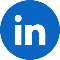 Suivez-nous sur LinkedIn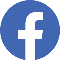 Suivez-nous sur Facebook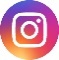 Suivez-nous sur Instagram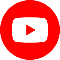 Suivez-nous sur YouTubeSuivez-nous sur LinkedIn  Suivez-nous sur FacebookSuivez-nous sur InstagramSuivez-nous sur YouTube